United Harness Racing Association
MEMBERSHIP RENEWAL / APPLICATION FORMINDUSTRY INVOLVEMENT (please circle)Owner      Trainer      Driver      Breeder      Stablehand      Supporter      Other      
I hereby apply to become a Member of the United Harness Racing Association (UHRA) 
In the event of my admission as a Member, I agree to be bound by the Constitution of the Association for the time being in force.ANNUAL MEMBERSHIP FEE $10.00
Please return this Form with Membership payment.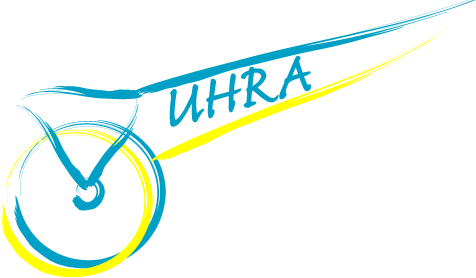 UNITED HARNESS RACING ASSOCIATIONP O Box 507CHESTER HILL   NSW   2162AustraliaTel: 0421 055 847 Email:  admin@uhransw.com.auName:Address:State:Postcode:Occupation:Telephone:(Home):(Home):(Home):(Mobile):(Mobile):(Mobile):Email:SignatureDateMoney Order/Cheque:Please make out to “United Harness Racing Association”
Post to:  UHRA, P O Box 507, CHESTER HILL  NSW  2162Online Payment/Direct Deposit:Fill out the Online Membership Form on our website, then transfer $10.00 via Direct Deposit to the following Account Number:BSB: 062 622    Account Number: 1014 9794(For reference, please use your first initial & surname plus UHRA in the description)